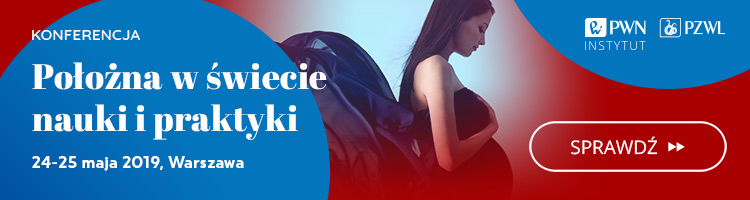 Prof. nadzw. dr hab. n. med. Ewa Dmoch-Gajzlerska i PZWL Wydawnictwo Lekarskie mają zaszczyt zaprosić na konferencję  „Położna w świecie nauki i praktyki”, która odbędzie się 24-25 maja 2019 r. w Warszawie.  Podczas spotkania wspólnie z ekspertami, poruszymy różne zagadnienia dotyczące położnictwa. W programie m.in.: SESJA WARSZTATOWA (piątek)  ▶ Wsparcie psychologiczne w kobiecych chorobach onkologicznych
▶ Znaczenie diety w diagnostyce chorób uwarunkowanych genetycznie
▶ HPV – diagnostyka molekularnaSESJA WYKŁADOWA (sobota) ▶ Rozwój Banków Mleka w Polsce 
▶ Nowoczesne metody leczenia hiperbilirubinemii
▶ Niefarmakologiczna metoda leczenia bólu - Tens
▶ Prowadzenie porodu przez położną u kobiety z niepełnosprawnością
▶ Przyczyny wykonywania cięć cesarskich w świetle finansowania przez NFZ
▶ Wielokierunkowość działania położnej (edukacja prokreacyjna) Termin i miejsce: 24-25 maja 2019 r., Golden Floor Tower ul. Chłodna 51Atrakcja wieczoru: uroczysta kolacja (piątek godz. 20:00)Cena udziału wynosi bez kolacji 49 zł netto.Cena udziału z kolacją 199 zł netto. Zapisy i rejestracja http://i.pzwl.pl/PWSNIPmaj2019/	